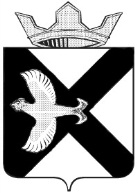 АДМИНИСТРАЦИЯ Муниципального  образования поселок  БоровскийРАСПОРЯЖЕНИЕ16 апреля  2018 г.							                  № 126п.БоровскийТюменского муниципального районаВ соответствии с Федеральным законом от 28.12. 2009 № 381-ФЗ «Об основах государственного регулирования торговой деятельности в Российской Федерации», Законом Тюменской области от 05.07.2001 N 354 "О регулировании торговой деятельности в Тюменской области", Законом Тюменской области от 28.12.2015 N 160 "О внесении изменения в статью 12 Закона Тюменской области "О регулировании торговой деятельности в Тюменской области", постановлением администрации муниципального образования поселок Боровский от 13.04.2018 №36 «Об утверждении порядка и условий размещения нестационарных торговых объектов на землях или земельных участках, находящихся в собственности муниципального образования поселок Боровский», со Схемой размещения нестационарных торговых объектов на территории муниципального образования поселок Боровский, утвержденной постановлением администрации муниципального образования поселок Боровский от 04.03.2014 №59 (с изменениями и дополнениями от 13.04.2018),  руководствуясь  Уставом муниципального образования поселок Боровский:Провести аукцион на право заключения договора на размещение нестационарного торгового объекта, функционирующего круглогодично на части земельного участка, находящегося в собственности муниципального  образования поселок Боровский, площадью 18 кв.м., категоририя земель- земли населенных пунктов, месторасположение: Тюменская область, Тюменский район, рабочий поселок  Боровский, ул. Советская, в границах согласно приложению.Специализация нестационарного торгового объекта (основной ассортимент): овощи-фрукты.Установить начальную цену предмета аукциона (в квартал, в рублях, без учета НДС) в размере 2743 руб. 00 коп. (Две тысячи семьсот сорок три) рубля.Установить задаток для участия в аукционе (50% от начальной цены предмета аукциона) в размере 1371 руб. 50 коп. (Одна тысяча триста семьдесят один рубль 50 копеек)Установить шаг аукциона в размере 1371 руб. 50 коп.Заместителю главы администрации по правовым и  кадровым вопросам:-организовать и провести аукцион;- определить срок размещения нестационарного торгового объекта с момента заключения договора на размещение нестационарного торгового объекта на 3 (три) года.- извещение о проведении аукциона опубликовать  на официальном сайте администрации муниципального образования посёлок Боровский в сети интернет.6. Контроль за исполнением настоящего распоряжения возложить на заместителя  по правовым и кадровым вопросам.Глава муниципального образования                                              С.В.СычеваПриложение к распоряжениюадминистрации от  16.04.2018 №126Ситуационный план места размещения Объекта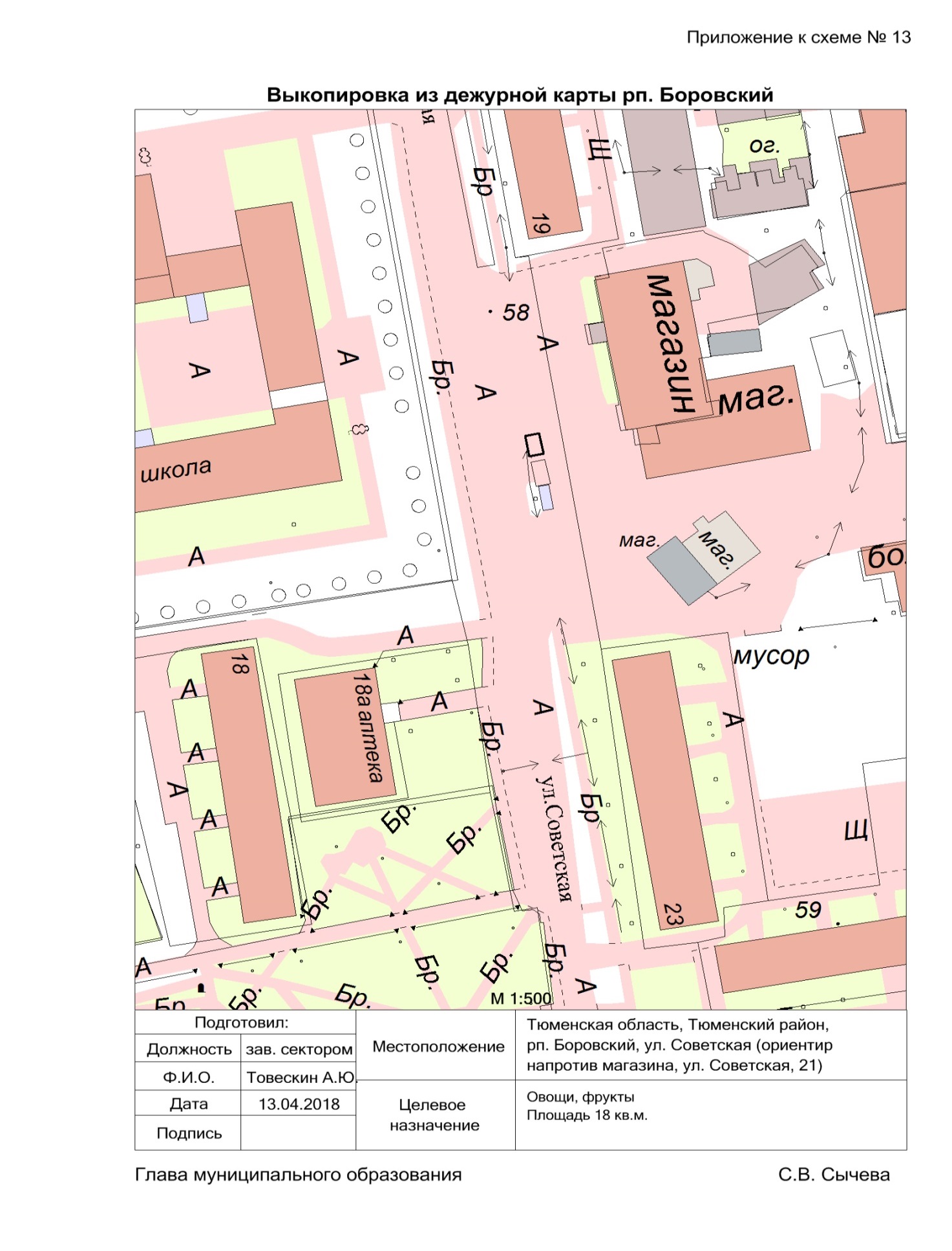 